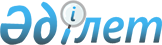 Об утверждении Положения о государственном учреждении "Отдел финансов района Тереңкөл"Постановление акимата района Тереңкөл Павлодарской области от 30 апреля 2024 года № 104/3
      В соответствии со статьей 31 Закона Республики Казахстан "О местном государственном управлении и самоуправлении в Республике Казахстан", Законом Республики Казахстан "О государственном имуществе", постановлением Правительства Республики Казахстан от 1 сентября 2021 года № 590 "О некоторых вопросах организации деятельности государственных органов и их структурных подразделений" акимат района Тереңкөл ПОСТАНОВЛЯЕТ:
      1. Утвердить Положение о государственном учреждении "Отдел финансов района Тереңкөл".
      2. Государственному учреждению "Отдел финансов района Тереңкөл" в установленном законодательством порядке принять необходимые меры, вытекающие из настоящего постановления.
      3. Настоящее постановление вводится в действие со дня его первого официального опубликования.
      4. Контроль за выполнением настоящего постановления возложить на курирующего заместителя акима района. Положение о государственном учреждении "Отдел финансов района Тереңкөл" Глава 1. Общие положения
      1. Государственное учреждение "Отдел финансов района Тереңкөл" (далее – отдел финансов) является государственным органом Республики Казахстан, осуществляющим руководство в сферах исполнения бюджета, ведения бюджетного учета и отчетности по исполнению бюджета района, управления районной коммунальной собственностью, осуществления мониторинга процесса государственных закупок.
      2. Отдел финансов не имеет ведомств.
      3. Отдел финансов осуществляет свою деятельность в соответствии с Конституцией и законами Республики Казахстан, актами Президента и Правительства Республики Казахстан, иными нормативными правовыми актами, а также настоящим Положением.
      4. Отдел финансов является юридическим лицом в организационно-правовой форме государственного учреждения, имеет печати с изображением Государственного Герба Республики Казахстан и штампы со своим наименованием на казахском и русском языках, бланки установленного образца, счета в органах казначейства в соответствии с законодательством Республики Казахстан.
      5. Отдел финансов вступает в гражданско-правовые отношения от собственного имени. 
      6. Отдел финансов имеет право выступать стороной гражданско-правовых отношений от имени государства, если оно уполномочено на это в соответствии с законодательством Республики Казахстан.
      7. Отдел финансов по вопросам своей компетенции в установленном законодательством порядке принимает решения, оформляемые приказами руководителя отдела финансов и другими актами, предусмотренными законодательством Республики Казахстан.
      8. Структура и лимит штатной численности отдела финансов утверждаются в соответствии с законодательством Республики Казахстан.
      9. Местонахождение юридического лица: 140600, Республика Казахстан, Павлодарская область, район Тереңкөл, село Теренколь, улица Ңлгина, 172.
      10. Настоящее Положение является учредительным документом отдела финансов.
      11. Учредителем отдела финансов является государство в лице акимата района Тереңкөл.
      12. Финансирование деятельности отдела финансов осуществляется из местного бюджета в соответствии с законодательством Республики Казахстан.
      13. Отделу финансов запрещается вступать в договорные отношения с субъектами предпринимательства на предмет выполнения обязанностей, являющихся полномочиями отдела финансов.
      Если отделу финансов законодательными актами предоставлено право осуществлять приносящую доходы деятельность, то полученные доходы направляются в государственный бюджет, если иное не установлено законодательством Республики Казахстан.
      14. Режим работы отдела финансов устанавливается в следующем порядке: с 9.00 до 18.30 часов, обеденный перерыв с 13.00 до 14.30 часов при пятидневной рабочей неделе, выходные дни: суббота-воскресенье. Глава 2. Цель, предмет деятельности, задачи и полномочия государственного учреждения "Отдел финансов района Тереңкөл"
      15. Целями деятельности отдела финансов являются проведение государственной политики, направленной на исполнение районного бюджета, ведение бюджетного учета и отчетности по исполнению бюджета района, управление районным коммунальным имуществом. 
      16. Предметом деятельности отдела финансов является реализация на районном уровне мероприятий по вопросам исполнения районного бюджета, ведение бюджетного учета и отчетности по исполнению бюджета района, управление районной коммунальной собственностью.
      17. Задачи:
      1) координация работы по исполнению бюджета на территории района Тереңкөл;
      2) управление районной коммунальной собственностью района;
      3) осуществление мониторинга исполнения бюджета района, подготовка отчета об его исполнении;
      4) формирование предложений по совершенствованию государственной политики по исполнению бюджета в районе Тереңкөл;
      5) реализация государственной политики в отношении коммунальной собственности района Тереңкөл;
      6) организация и проведение государственных закупок по бюджетным программам и (или) товарам, работам, услугам в соответствии с перечнем, определяемым уполномоченным органом в сфере государственных закупок, а также по инициативе заказчика;
      7) осуществление мониторинга государственных закупок.
      18. Полномочия:
      1) Права:
      вносить на рассмотрение акимата и акима района Тереңкөл предложения по вопросам исполнения бюджета района, создания, реорганизации и ликвидации юридических лиц с участием государства, управления районной коммунальной собственностью, государственных закупок;
      запрашивать и получать в установленном порядке по согласованию с государственными органами, организациями, предприятиями, должностными лицами и гражданами информацию по вопросам, связанными с исполнением задач, поставленных перед отделом финансов;
      привлекать к работе специалистов других исполнительных органов, финансируемых из местного бюджета, по согласованию с их руководителями;
      представлять интересы отдела финансов в государственных органах, суде;
      заключать договора, соглашения в пределах своей компетенции.
      2) Обязанности:
      соблюдать Конституцию и законодательство Республики Казахстан;
      обеспечивать сохранность государственной собственности, использовать вверенную государственную собственность только в служебных целях;
      качественно и своевременно исполнять акты и поручения Президента, Правительства Республики Казахстан, акимата области, акима области и района.
      19. Функции:
      1) координирует деятельность администраторов бюджетных программ по исполнению бюджета;
      2) осуществляет составление, утверждение и ведение сводного плана финансирования по обязательствам, сводного плана поступлений и финансирования по платежам, местного бюджета и внесение в них дополнений и изменений;
      3) организует исполнение местного бюджета;
      4) осуществляет бюджетный мониторинг, по результатам бюджетного мониторинга формирует аналитический отчет об исполнении бюджета района, а также составление консолидированной финансовой отчетности районного бюджета в порядке, установленным центральным уполномоченным органом по исполнению бюджета;
      5) осуществляет мониторинг освоения бюджетных средств;
      6) составляет отчеты об исполнении планов поступлений и расходов денег от реализации товаров (работ, услуг), о поступлении и расходовании денег от спонсорской и благотворительной помощи по бюджету района;
      7) составляет сводные отчеты о кредиторской и дебиторской задолженностях бюджета района;
      8) готовит заключения к проектам постановлений акимата района о выделении средств из резерва местного исполнительного органа;
      9) погашает и обслуживает долги местного исполнительного органа за счет средств, предусмотренных в местном бюджете, в соответствии с действующим законодательством Республики Казахстан;
      10) ведет учет и анализ использования средств из резерва местного исполнительного органа;
      11) осуществление возврата неиспользованных (недоиспользованных) в истекшем финансовом году суммы целевых трансфертов, выделенных из республиканского бюджета, по которым Правительством Республики Казахстан не принято решение о дальнейшем их использовании (доиспользовании) в текущем финансовом году;
      12) осуществление возврата неиспользованных (недоиспользованных) в течении финансового года суммы целевых трансфертов на развитие, выделенных в истекшем финансовом году, разрешенных использовать (доиспользовать) по решению Правительства Республики Казахстан;
      13) обеспечивает представление в установленном порядке в управление финансов Павлодарской области, местные исполнительные и представительные органы отчетов об исполнении районного бюджета;
      14) обеспечивает ведения реестра коммунальных юридических лиц и юридических лиц с участием государства;
      15) разрабатывает акты акимата района по приватизации объектов нежилого фонда районной коммунальной собственности, осуществляет приватизацию районного коммунального имущества, обеспечивает оценку объекта приватизации, осуществляет подготовку и заключение договоров купли-продажи объекта приватизации;
      16) участвует в создании коммунальных государственных предприятий и учреждений, юридических лиц с участием государства, их реорганизации, ликвидации; 
      17) осуществляет контроль за своевременностью и полнотой начисления дивидендов на принадлежащие акимату района акции и их выплаты, а также за распределением чистого дохода между участниками товарищества с ограниченной ответственностью, доля участия в уставном капитале которого принадлежит акимату района;
      18) проводит мероприятия по закреплению районного коммунального имущества за районными коммунальными юридическими лицами, утверждает соответствующие акты приема-передачи;
      19) проводит мероприятия по предоставлению районного коммунального имущества в имущественный наем (аренду), безвозмездное пользование по договорам ссуды, передаче в концессию, передаче имущества по договорам подряда, доверительного управления физическим лицам и негосударственным юридическим лицам без права последующего выкупа, с правом последующего выкупа или правом последующей передачи в собственность субъектам малого предпринимательства на безвозмездной основе;
      20) проводит мероприятия по передаче и приему имущества (нежилого фонда) из одного вида государственной собственности в другой, по приему имущества из частной собственности в государственную собственность, по использованию имущества, поступившего в коммунальную собственность по отдельным основаниям, по приему и передаче районного коммунального имущества на уровень городов, районов, утверждает соответствующие акты приема передачи;
      21) организует и проводит государственные закупки по бюджетным программам и (или) товарам, работам, услугам в соответствии с перечнем, определяемым уполномоченным органом в сфере государственных закупок, а также по инициативе заказчика;
      22) осуществляет отчетность по государственным закупкам товаров, работ и услуг администраторов местных бюджетных программ в соответствии с законодательством Республики Казахстан;
      23) взаимодействует с уполномоченным органом по вопросам государственных закупок;
      24) проводит претензионно-исковую работу;
      25) обеспечивает в установленном законодательством порядке рассмотрение обращений физических лиц и представителей юридических лиц, служебной корреспонденции;
      26) проводит работу по организации сохранности и передаче документов в государственный архив, отбору и подготовке дел постоянного хранения и уничтожения. Глава 3. Статус, полномочия руководителя государственного учреждения "Отдел финансов района Тереңкөл"
      20. Руководство отделом финансов осуществляется руководителем, который несет персональную ответственность за выполнение возложенных на отдел финансов задач и осуществление им своих полномочий.
      21. Руководитель отдела финансов назначается на должность и освобождается от должности в соответствии с законодательством Республики Казахстан.
      22. Полномочия руководителя отдела финансов:
      1) осуществляет руководство деятельностью отдела финансов;
      2) распоряжается имуществом и средствами и несет персональную ответственность за состояние дел отдела финансов;
      3) определяет функциональные обязанности и полномочия работников отдела финансов;
      4) назначает на должности и освобождает от должностей работников отдела финансов;
      5) налагает дисциплинарные взыскания на работников отдела финансов;
      6) осуществляет поощрение работников отдела финансов;
      7) представляет отдел финансов во всех органах и организациях;
      8) созывает в установленном порядке совещания по вопросам, входящим в компетенцию отдела финансов;
      9) в пределах своих полномочий обязан противодействовать коррупции и несет персональную ответственность за нарушение требований антикоррупционного законодательства Республики Казахстан.
      23. Исполнение полномочий руководителя отдела финансов в период его отсутствия осуществляется лицом, его замещающим в соответствии с действующим законодательством.
      24. Взаимоотношения между отделом финансов и уполномоченным органом по управлению коммунальным имуществом (местным исполнительным органом района) регулируются действующим законодательством Республики Казахстан.
      25. Взаимоотношения между отделом финансов и уполномоченным органом соответствующей отрасли регулируются действующим законодательством Республики Казахстан.
      26. Взаимоотношения между администрацией отдела финансов и трудовым коллективом определяются в соответствии с законодательством о государственной службе, трудовым законодательством и коллективным договором. Глава 4. Имущество государственного учреждения "Отдел финансов района Тереңкөл"
      27. Отдел финансов может иметь на праве оперативного управления обособленное имущество в случаях, предусмотренных законодательством.
      Имущество отдела финансов формируется за счет имущества, переданного ему собственником, а также имущества (включая денежные доходы), приобретенного в результате собственной деятельности, и иных источников, не запрещенных законодательством Республики Казахстан.
      28. Имущество, закрепленное за отделом финансов относится к коммунальной собственности района.
      29. Отдел финансов не вправе самостоятельно отчуждать или иным способом распоряжаться закрепленным за ним имуществом и имуществом, приобретенным за счет средств, выданных ему по плану финансирования, если иное не установлено законодательством. Глава 5. Реорганизация и упразднение государственного учреждения "Отдел финансов района Тереңкөл"
      30. Реорганизация и упразднение отдела финансов осуществляются в соответствии с законодательством Республики Казахстан.
					© 2012. РГП на ПХВ «Институт законодательства и правовой информации Республики Казахстан» Министерства юстиции Республики Казахстан
				
      Аким района 

А. Мангутов
Утверждено
постановлением акимата
района Тереңкөл
от 30 апреля 2024 года
№ 104/3